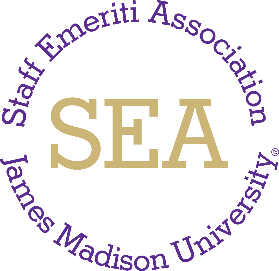 James Madison University Staff Emeriti AssociationMinutes – March 1, 2022 (10:30 am, Wine Price Building, Conf. Rm 3030)Attendees:  Tina Updike, Rosemary Brenner, Norma Burkholder, Alma Hale-Cooper, Gail May, Barbara Monger, Louise White, Milla Sue Wisecarver and Kathy Sarver.Approval of Minutes from February 8, 2022 meeting.Minutes from the meeting on February 8, 2022 were unanimously approved.  These will be posted to the SEA website.Staff Emeriti membership:  Member Update: 2 more retirees received staff emeriti status since our last meeting, so there are 9 new members total in 2022. JMU email: (1) Unused accounts will be deleted this summer. Tina will inquire if those without JMU emails will still be listed in the JMU online directory. (2) There is an issue with emails sent from JMU email accounts to outside JMU emails not being delivered. This is apparently due to blocking of these emails by the outside email servers (Gmail, Yahoo, AOL, Comcast, etc.).  IT is working on the issue, but the fix is not a priority.  The problem is an issue across campus.Increase awareness: Tina has submitted updates to the SEA web page (including a revised greetings letter, meeting agendas and minutes, and upcoming events) to HR's Amanda Thomas, who handles web page updates.  These have been posted.Tina submitted Madison Magazine article and photos for the upcoming issue 2022 Spring/Summer; subject is commemorative bricks around James Madison statue. JMU staff took photos of the bricks, including from a drone, above, plus ground level photos and closeups, to accompany the article.Tina has not yet received a response to her email to Julie Byers and Tara Roe in HR regarding how many retirees earn Staff Emeriti designations and a date for the new Staff Retiree brunch/dinner to be held this spring.Volunteer activity:Friday, April 1st the SEA will staff an information table from 9:30 am-3:30 pm near King Hall (formerly ISAT-CS Building). A tent and table will be set up at the King Hall bus stop. We will contact SEA membership via email to fill the staff for 3 shifts, 2 hours each. Norma, Tina and Rosemary will volunteer. If needed, can call on Alma (afternoon shift), Gail and Louise (anytime).Membership development: March 12 tour of Mineral Museum and lunch at Vito’s. Tours will be limited to 20 people, and if needed, we will run two tours, one at 10 am and one at 10:45 am. If only one tour, it will start at 10:30. Vito's can seat 30-40 outside, 25 inside. We will wait until March 9 or so to decide which area to reserve.Lunch with President Alger/"State of the University" address. HR will subsidize a lunch; Amanda will handle the paperwork. Tina will contact Mike Davis, executive advisor to President Alger, to find a date that works. If President Alger is unavailable in May, we will ask Interim VP for Administration and Finance Towana Moore to give the presentationFuture activities:  Norma will check with Romano's and Cross Keys Vineyard for availability for a luncheon Monday, April 11 or Tuesday, April 12.Tentative dates for future luncheons/tours:May President Alger or Towana Moore.Wed June 15Thu July 14Fri Aug 12Next Meeting: Tuesday March 29, 10:30 a.m. Wine Price conference room 3030.